РЕСПУБЛИКА ДАГЕСТАНМУНИЦИПАЛЬНОЕ ОБРАЗОВАНИЕ «СЕЛЬСОВЕТ КАРЛАНЮРТОВСКИЙ» ХАСАВЮРТОВСКОГО РАЙОНАСОБРАНИЕ ДЕПУТАТОВ СЕЛЬСКОГО ПОСЕЛЕНИЯРеспублика Дагестан,  Хасавюртовский  район,  с. КарланюртРЕШЕНИЕО бюджете  МО «сельсовет Карланюртовский» на 2017 год и на плановый период 2018 и 2019  годовСтатья 1. Утвердить бюджет МО «сельсовет Карланюртовский» на 2017 год и на плановый период 2018 и 2019  годов, определенный исходя из прогнозируемого объема поступления доходов и получаемых из республиканского бюджета дотаций на выравнивание уровня бюджетной обеспеченности, субвенций, субсидий:         а) прогнозируемый общий объем по доходам на 2017 год – 3094,0 тыс. рублей и плановый период 2018 год – 2839,0 тыс. рублей, 2019 год – 2743,0 тыс. рублей,        б) общий объем по расходам на 2017 год – 3094,0 тыс. рублей и на плановый период 2018 год- 2839,0 тыс. рублей, 2019 год – 2743,0тыс. рублей. Статья 2.Установить, что доходы местного бюджета, поступающие в 2017 год и на плановый период 2018 и 2019 годов, формируются за счет доходов от уплаты федеральных, региональных и местных налогов и сборов по нормативам, установленным законодательными актами Российской Федерации, Республики Дагестан и настоящим Решением:         налога на доходы физических лиц по нормативу 2 % доходов;         земельного налога - по нормативу 100 % доходов;         налога на имущество физических лиц, взимаемого на территории поселений по нормативу 100 % доходов;         доходов от уплаты прочих налогов, сборов, пошлин, платежей, поступлений и неналоговых доходов, подлежащих зачислению в местный бюджет в соответствии с действующим законодательством.          Неналоговых доходов в соответствии с действующим законодательством.Статья 3. Учесть в местном бюджете на 2017 год и на плановый период 2018 и 2019 годов поступления доходов по основным источникам в объеме, согласно приложению 1 к настоящему Решению.Статья 4. Установить, что в 2017 году предоставление налоговых кредитов, рассрочек, отсрочек по уплате налогов и сборов в местный бюджет осуществляется в пределах финансового года в размере не более 0,01 % от объема доходов местного бюджета (без учета безвозмездных перечислений и доходов от предпринимательской и иной приносящий доход деятельности).Статья 5. Установить, что средства, полученные бюджетными учреждениями, находящимися в ведении органов местного самоуправления муниципального образования и финансируемыми за счет средств местного бюджета, (далее – местные учреждения) от предпринимательской и иной приносящий доход деятельности, подлежат отражению в доходах местного бюджета, учитываются на лицевых счетах, открытых им в органе осуществляющим кассовое обслуживание исполнения местного бюджета и расходуются местными учреждениями в соответствии со сметами доходов и расходов в пределах остатков средств на их лицевых счетах.             Установить, что средства, полученные от предпринимательской и иной приносящей доход деятельности, не могут направляться местными учреждениями на создание других организаций.             Установить, что заключение и оплата местными учреждениями договоров, исполнение которых осуществляется за счет средств, получаемых от предпринимателей и иной приносящий доход деятельности, производятся в пределах утвержденных смет доходов и расходов.Статья 6. Утвердить распределение доходов местного бюджета на 2017 год и на плановый период 2018 и 2019 годов по разделам, подразделениям, целевым статьям расходов, видам расходов функциональной классификации расходов бюджетов Российской Федерации согласно приложению 2 к настоящему Решению.Статья 7. Утвердить распределение расходов местного бюджета на 2017 год и на плановый период 2018 и 2019 годов по разделам, подразделениям, целевым статьям расходов, видам расходов вневедомственной классификации расходов бюджетов Российской Федерации согласно приложению 3 к настоящему Решению.Статья 8. Установить, что заключение и оплата местными учреждениями и органами местного самоуправления муниципального образования договоров, исполнение которых осуществляется за счет средств местного бюджета, производятся в пределах утвержденными лимитов бюджетных обязательств в соответствии с ведомственной, функциональной и экономической классификациями расходов местного бюджета и с учетом принятых и неисполненных обязательств.         Обязательства, вытекающие из договоров, исполнение которых осуществляется за счет средств местного бюджета, принятые местными учреждениями и органами местного самоуправления муниципального образования сверх утвержденных им лимитов бюджетных обязательств, не подлежат за счет средств местного бюджета на 2017 год и на плановый период 2018 и 2019 годов.          Учет обязательств, подлежащих исполнению за счет средств местного бюджета местными учреждениями и органами местного самоуправления муниципального образования, финансируемыми из местного бюджета на основе смет доходов и расходов, обеспечивается через орган, осуществляющий кассовое обслуживание исполнение местного бюджета.           Финансовое управление муниципального района имеет право приостанавливать оплату расходов местных учреждений и органов местного самоуправления муниципального образования, нарушающих установленный Администрацией муниципального образования порядок учета обязательств, подлежащих исполнению за счет средств местного бюджета.            Договор, заключенный местными учреждениями или органами  местного самоуправления муниципального образования с нарушением требований настоящей статьи, либо часть, устанавливающая повышенные обязательства местного бюджета, подлежать признанию недействительными по иску вышестоящей организации или финансового управления муниципального района.            Статья 9. Органы местного самоуправления муниципального образования « сельсовет Карланюртовский» не вправе принимать в 2017, 2018, 2019  года  решения по увеличению численности муниципальных служащих и работников учреждений и организаций бюджетной сферы, находящихся в ведении органов местного самоуправления муниципального образования, а также расходов на их содержание.           Статья 10. Установить, что исполнение местного бюджета по казначейской системе осуществляется финансовым управлением муниципального района с использованием бюджетного счета МО «сельсовет Карланюртовский», открытых в органе, осуществляющем кассовое обслуживание исполнения местного бюджета и в соответствии с законодательством Российской Федерации и законодательством субъекта Федерации.               Установить, что кассовое обслуживания местного бюджетов осуществляется органом, осуществляющим кассовое обслуживание исполнения местного бюджета на основании соглашения и на безвозмездной основе.              Статья 11. Установить, что нормативные и иные правовые акты органов местного самоуправления муниципального образования, влекущие дополнительные расходы за счет средств местного бюджета на 2017 год и на плановый период 2018 и 2019 годов, а также сокрушающие его доходную базу, реализуются и применяются только при наличии соответствующих источников дополнительных поступлений в местный бюджет и (или) при сокрушении расходов по конкретным статьям местного бюджета на 2017 год и на плановый период 2018 и 2019 годов, а также после внесения соответствующих изменений в настоящее Решение.              В случае если реализация правового акта частично ( не в полной мере) обеспечена источниками финансирования в местном бюджете, такой правовой акт реализуется и применяется в пределах средств, предусмотренных на эти цели в местном бюджете на 2017 год и на плановый период 2018 и 2019 годов.             Статья 12. Настоящее Решение вступает в силу со дня принятия.             Статья 13. Опубликовать (обнародовать) настоящее Решение в сайте МО «сельсовет Карланюртовский». Глава сельского поселения                                                                  Мамаев С.Э.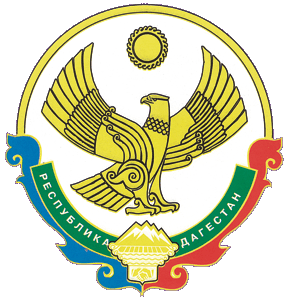 «29 » декабря 2016 года                                                                         №  7 -  СД                       